Supplementary 5   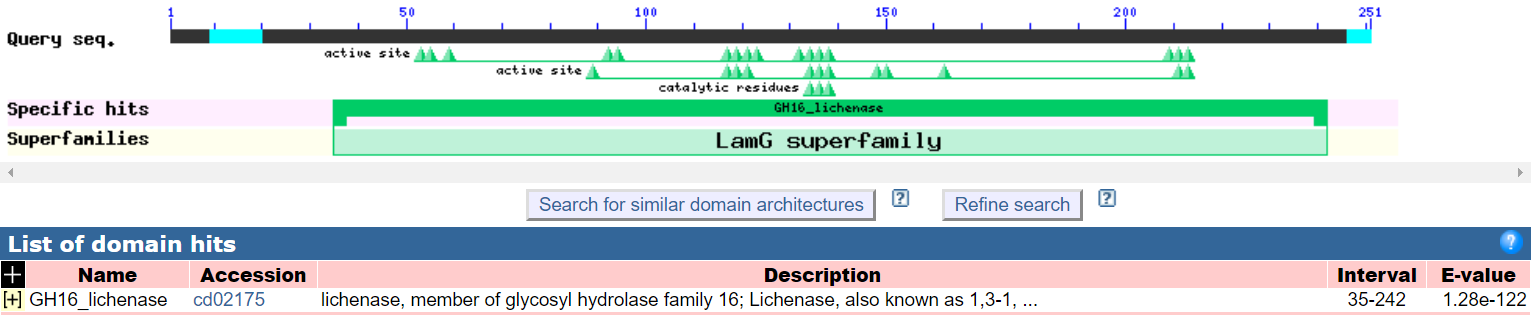 Figure S5 Domain analysis of Bgl